اختبار انتساب لمادة التربية الفنية الصف الأول متوسط الفصل الدراسي الثالث اسم الطالبة رباعي:………………….. الصف ……………..السؤال الاول : ضعي كلمة صح امام العبارة الصحيحة وكلمة خطأ أمام العبارة غير الصحيحة فيما يأتي :١- من الأخطاء الشائعة في تجفيف البطانة تعرضها لتيارات هوائية او أشعة الشمس (     ).٢- بعد تجفيف البطانة يتم تسويتها ( حرقها ) في أفران خاصة  (        ) .٣- تستعمل البطانة لتلوين الطبقة الداخلية للعمل (        ) .٤- يمكن غمر العمل في أكثر من لون للتلوين بالبطانة (        ) .٥- الآيتان هو خليط من مجموعة الفلزات الفضة والقصدير والرصاص والزئبق (     ).٦- تطعيم الآيتان هو التطعيم بأسلأك من الفضة أو الذهب  (        ) .٧- من مميزات الآيتان أنه صعب الانصهار والانطواء والتشكيل (        ) .٨- يوجد الآيتان بكثرة في فرنسا وبلجيكا وألمانيا (        ) .٩- تنفذ تقنية الحفرعلى الخشب في الأشكال المسطحة أوالمجسمة بطريقة البارز والغائر (     ) .١٠- يتكون الخشب من خلايا وألياف تتخللها فراغات هوائية (        ) .١١- من أنواع التعشيق لربط الخشب تعشيق L (        ) .١٢- تستخدم وصلات الشق والأخدود في تصنيع الأدراج الخشبية (          ) .١٣- تتميز وصلات التلسين العمودي بأنها أكثر صلابة ومتانة (           ) .١٤- اشتهرت طباعة العقد والربط عند شعوب جنوب شرق آسيا( أندونيسيا) وانتشرت من هناك إلى أنحاء الشرق والغرب (           ).١٥- يؤثر سُمك الخيط وعدد الربطات وحجمها على شكل التصميم النهائي (        ) .١٦- من أشهر طرق الطي ، الطية الأساسية ، والطية المركزية ، والطية المركزية المتصلة من النصف (        ) .١٧- التكسير بالمشابك من أساليب الطباعة بالعقد المختلفة (            ) .١٨- يوجد عدد من الطرق لإحداث تأثيرات زخرفية متنوعة على الأسطح الطباعية ، ومن أشهرها الطي بالتكسير بالمشابك ، والربط بالسراجة (        ) .١٩- خصائص المنسوجات المناسبة لطباعة العقد تكون ألوانها فاتحة (           ).٢٠- من أنواع الصبغات النباتية ، الحيوانية ، المعدنية ، الحديثة (.             ) . معلمة المادة : مها البيشي .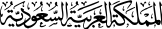 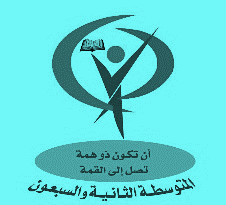 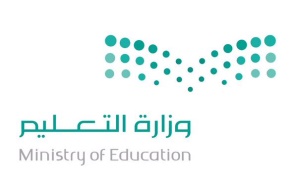 